مجلس كوكب ابو الهيجاء المحلي    מועצה מקומית כאוכב אבו אלהיגאטל.04-9998624  פקס 04-9998406כאוכב אבו אלהיגא 2018500-------------------------------------------------------------------------------------------------------------------رقم 2021-32021/3/20جلسة المجلس المحلي رقم 2021/3عقد المجلس المحلي جليته غير العادية رقم 2021/3 اليوم السبت 202/3/20 في تمام الساعة السادسة مساءً.الحضور: السادة زاهر صالح رئيس المجلس المحلي والأعضاء ناصر احمد، وائل حاج، عبد الله أبو الهيجاء، محمود منصور، رباح حجوج، عاطف علي، قاسم احمد، والمستشار القضائي ايمن عياشي.الغياب: السادة الأعضاء: لؤي أبو الهيجاء، شادي حاج.نقاط البحث: مداولة التقرير المالي الرباعي للعام 2020مداولة التقرير المالي المراقب للعام 2019رئيس المجلس: مساء الخير للأخوة الحضور، النقطة الأولى أرسل بها لكم نسخة من التقرير، أطلب من محاسب المجلس عرض التقرير.النقطة الأولى: مداولة التقرير المالي الرباعي.محمود قاسم: سأبدأ بموضوع المدخولات – مجمل المدخولات 35954 ألف شاقل والمصروفات تلخصت ب 35082 ألف شاقل بفائض 870 ألف شاقل ناتج عن منح الكورونا، أخذنا مثل القرى الكبيرة. هذا بالنسبة للميزانية العادية.قاسم: بالنسبة ل חריגות שכר من ماذا ينبع؟محمود: هذا نابع انه سنة 2020 دفعنا تعويضات لثلاثة متقاعدين (أبو احمد الله يرحمه)، أبو إسماعيل، بدران، صالح شلاعطة، لهذا كان تجاوز (חריגה) في موضوع الاجر.الفائض نابع من إضافة خاصة بالهبة العامة لتسديد العجز بالجباية في فترة الكورونا.وائل: هذه كانت سنة كورونا والمؤسسات مقفلة، لماذا هناك مصروفات عالية ولا تغيير او توفير بالمصروفات العامة؟محمود: لم يكن هناك تغيير بالمصروفات لأنه لم يتم إيقاف أغلبية الموظفين لأنه كان علينا إبقاء هؤلاء الموظفين في المدرسة.محمود: الميزانية غير العادية مجمل المدخولات 3723 ألف شاقل.المصروفات كانت 2179 ألف شاقل.فائض 1544 أف شاقل.العجز بالميزانية العادية لتاريخ 2020/12/31 يتلخص بما يلي: 4314 ألف شاقل.تلقينا منحة من الداخلية 194 ألف شاقل لتسديد العجز.الفائض خلال السنة 872 ألف شاقل.العجز المتراكم هو: 3248 ألف شاقل بالميزانية العادية.موضوع رقم 2: مداولة التقرير المالي المراقب للعام 2019محمود: المصروفات والمقبوضات ص 6المدخولات: 34542 ألف شاقلالمصروفات: 35170 ألف شاقلأي بعجز 628 ألف شاقل للعام 2019.مجمل المدخولات في الميزانية غير العادية تلخصت بمبلغ 8754 ألف شاقل والمصروفات تلخصت 8012 ألف شاقل أي بفائض قدره 742 شاقل.مجمل المدخولات في الميزانية العادية لتاريخ 2019/12/31 تلخصت بمبلغ 24520 ألف شاقل والمصروفات المتراكمة تلخصت بمبلغ 26526 ألف شاقل أي بعجز مؤقت 2066 ألف شاقل.بالنسبة للتقرير المفصل المراقب – قام محاسب المجلس بالإجابة على استفسارات أعضاء المجلس المحلي عن بنود المدخولات والمصروفات في الميزانية العادية.أغلقت الجلسة الساعة 7:20 مساءً.  زاهر صالحرئيس مجلس كوكب المحليسجل: محمود قاسم.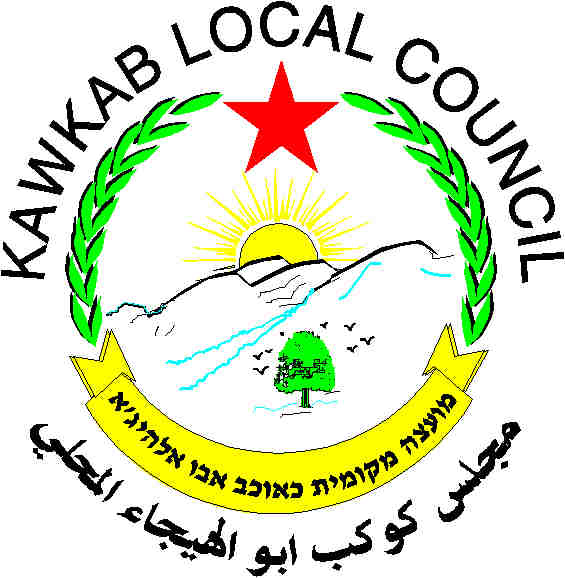 